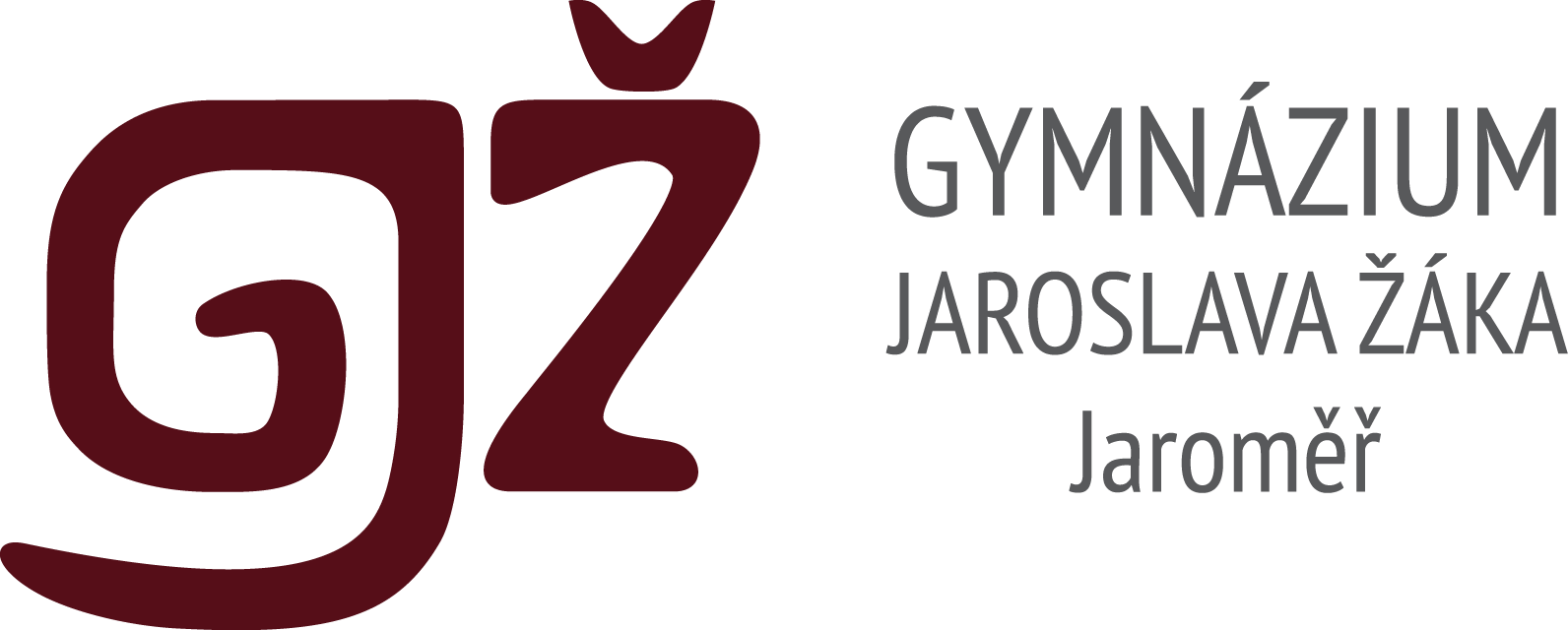 Výroční zprávaza školní rok 2020/2021Podává ředitel s pedagogickým sborem	Adresa školy:	Lužická 423, 551 23 Jaroměř					Identifikátor školy:	600 012 123	IČO:	486 23 695	IZO:	102 266 255	Klasifikace studijních oborů : 		- Gymnázium  (čtyřleté studium)	79-41-K/41	- Gymnázium (osmileté studium	79-41-K/81Výroční zprávu schválila školská rada dne 4. 10. 2021OBSAHI.	Základní údaje o škole	3II.	Přehled oborů vzdělávání	4III.	Personální zabezpečení činnosti školy	4IV.	Stručná charakteristika školy a některé další údaje	6V.	Údaje o přijímacím řízení	7VI.	Údaje o výsledcích vzdělávání žáků	7VII.	Informace o prevenci sociálně patologických jevů	13VIII.	Další vzdělávání pedagogických pracovníků	14IX.	Údaje o dalších aktivitách a prezentacích školy	14X.	Výsledky soutěží a olympiád	17XI.	Inspekční činnost ČŠI a další kontroly	18XII.	Základní údaje o hospodaření školy v roce 2020	19XIII.	Rozvojové a mezinárodní programy	20XIV.	Projekty financované z cizích zdrojů	20XV.	Spolupráce s odborovou organizací	21XVI.	Poskytování informací podle zákona č. 106/1999 Sb. o svobodném přístupu k informacím	22XVII.	Výchovné poradenství	22XVIII.	Environmentální výchova	22XIX.	Oblast ICT	22XX.	Inovativní centrum Královéhradeckého kraje (PiLCoE)	23XXI.	Evropské vzdělávací centrum	23XXII.	VU3v – Virtuální Univerzita třetího věku	23XXIII.	Učební plány	24Základní údaje o škole	Název školy, sídlo, právní forma, IČO:		Gymnázium Jaroslava Žáka, Jaroměř		Adresa: Lužická 423, 551 23 Jaroměř		Příspěvková organizace		IČO: 486 23 695	Zřizovatel školy:	Královéhradecký kraj, Pivovarské náměstí 1245, 500 02 Hradec Králové 	IČO: 70889546, územní samosprávný celek	Ředitel školy:	Mgr. Karel Hübner, Na Studánkách 404, 551 01 Jaroměř	Zařazení školy do rejstříku škol:1. 1. 2005	Nejvyšší povolený počet žáků ve škole je 540.Nejvyšší povolený počet žáků v jednotlivých oborech (celkem 444):		79-41-K/81 Gymnázium (osmileté studium)	240 žáků		79-41-K/41 Gymnázium (čtyřleté studium)	204 žáků	Seznam studijních oborů:Gymnázium 	-	osmileté studium	79-41-K/81 čtyřleté studium	79-41-K/41	Rada školy:Jméno:	Funkce:	Zastupuje:Mgr. Miloš Boháč	předseda	pedagogické pracovníkyMgr. Julie Němečková	zapisovatelka	pedagogické pracovníkyJUDr. Ing. Rudolf Cogan, Ph.D.	člen	zřizovateleJosef Horáček	člen	zřizovateleIng. Martin Diheneščik	člen	rodiče a zletilé žákyIng. Marcela Holda	člen	rodiče a zletilé žáky	Mimoškolní aktivity školy:	Unie rodičů při Gymnáziu Jaroslava Žáka, Jaroměř (registrovaný spolek)	Sportovní klub ASŠK	Další údaje:Gymnázium poskytuje všeobecné vzdělání s mírně posílenou výukou přírodovědných předmětů. Ve škole bylo v roce 2020/2021 celkem 12 tříd, všechny pouze gymnaziální. Na jednoho učitele připadlo v průměru 11,7 žáků, na jednu třídu 26,9 žáků.Internetové stránky školy:www.goajaro.czPřehled oborů vzděláváníPoznámka: učební plány jsou uvedeny v poslední kapitolePersonální zabezpečení činnosti školyOdborná a pedagogická způsobilost pedagogických pracovníkůVšechny vyučovací hodiny byly zajišťovány kvalifikovanými učiteli.Některé hodiny byly vyučovány učiteli s jinou aprobací, většinou příbuzného charakteru. Jde o 3 hodiny výtvarné výchovy, tj. celkem 3 hodiny z 556 odučených týdně. Neaprobovaná výuka celkem:Souhrnné údaje o počtu nepedagogických pracovníkůÚdaje platí k 30. 6. 2021Souhrnné údaje za školu o počtu pedagogických pracovníkůNa konci předchozího školního roku opustili školu Mgr. Jaroslava Budinská (Aj), PaedDr. Miroslava Drahorádová (D, Rj), Ing. Renata Křečková (Aj) a Bc. Marek Němeček (OV, TV), nově nastoupili Mgr. Vít Miler (Aj, D, TV), Mgr. Veronika Pultrová (Aj) a Mgr. Jan Trčka (Z, TV).Údaje platí k 30. 6. 2021d)	Počet absolventů škol, kteří nastoupili na místo pedagogického pracovníkae)	Počet nekvalifikovaných pracovníkůStručná charakteristika školy a některé další údajePřehled o žácích školy (stav k 30. 6.):Výuka podle vlastního vzdělávacího programu s názvem Škola v digitálním světě aneb Uchop svoji šanci probíhá ve všech ročnících gymnázia.Škola měla ve 12 třídách 323 žáků, počet se nezměnil. Všechny obory vzdělávání mají všeobecné zaměření, na gymnáziu je mírně posílena výuka přírodovědných předmětů a prvního cizího jazyka, další zaměření žák realizuje volbou volitelných předmětů v posledních dvou ročnících studia.Vyučuje se jazyk anglický, německý, francouzský, španělský a ruský. Všichni žáci mají první jazyk anglický. Pomalu se zvyšuje zájem o německý a španělský jazyk, zájem o francouzský jazyk klesá. Abychom mohli vyhovět zájmu žáků a nabídnout jim všechny jazyky, spojili jsme na druhý cizí jazyk žáky 1.A a tercie. Došlo tím k vytvoření dostatečně početných skupin tak, aby vyhovovaly vyhlášce.Škola je vybavena třemi učebnami cizích jazyků s interaktivními tabulemi, s počítači a reproduktory. K prohloubení jazykových znalostí využíváme další aktivity (výjezdy, dopisování, on-line spojení, zahraniční časopisy, studijní či výměnné pobyty žáků, materiály Goetheova institutu apod.). Velice dobře je také vybavena anglická knihovna z projektu Grab the Reader.  Dále pokračují výměnné akce se žáky lycea ze Ziebic v Polsku, nově jsme navázali družbu s gymnáziem v Petrohradu.Žákům jsou k dispozici dvě počítačové učebny.Velice dobře jsou vybaveny odborné učebny přírodovědných předmětů (Bi, Ch, Fy) včetně k nim příslušejících laboratoří, které jsou zrekonstruované z prostředků dvou projektů podpořených EU. Odborné učebny využívají žáci též při výuce zeměpisu, výtvarné a hudební výchovy. Všechny běžné učebny jsou vybaveny projekční technikou s možností připojení k internetu. Žáci s literárním a uměleckým nadáním mají možnost své schopnosti uplatnit ve školní akci zvané Pásmo (v tomto roce neproběhlo) a hlavně ve školní akademii Múzování. V rámci vzdělávacího střediska Microsoftu pracoval kroužek základů programování v Minecraftu.Zájmy žáku ve škole hájil žákovský parlament, jeho aktivita přinesla několik nových podnětů pro činnost školy.Pro sportovní vyžití i pro výuku tělesné výchovy využíváme vlastní tělocvičnu a posilovnu, dále užíváme městské objekty: novou sportovní halu, letní stadion, krytý zimní stadion a plavecký bazén. Pravidelně organizujeme lyžařské kurzy a letní vodácké kurzy, které doplňují výuku tělesné výchovy. Oba tyto kurzy nebylo možné v tomto školním roce realizovat.Žáci se pravidelně účastní řady soutěží a olympiád (viz přehled soutěží), mohou využívat žákovskou knihovnu, případně odbornou literaturu z příručních knihoven kabinetů a odborných učeben. K obohacení vědomostí a znalostí jsou využívány exkurze a výlety (viz přehled akcí).Ve spolupráci se Zařízením školního stravování Jaroměř, Na Karlově byla vybudována výdejna obědů, která je našim žákům k dispozici od října 2014. Tímto krokem se podařilo vyřešit nevyhovující kapacitní možnosti školní jídelny Na Karlově a s tím související stížnosti žáků naší školy na nevyhovující stravování. Díky tomu vzrostl počet strávníků z řad žáků i učitelů školy.Údaje o přijímacím řízeníPřijímací řízení pro školní rok 2021/2022 (celkový počet přijatých žáků k 31. 8.):Pro školní rok 2021/2022 povolil OŠMT KÚ KHK přijmout 30 žáků do osmiletého gymnázia a 30 žáků do čtyřletého gymnázia. Přijímací zkoušky konali všichni uchazeči o vzdělávání v gymnáziu. K přijímacímu řízení byly použity jednotné testy CERMAT z českého jazyka a literatury a z matematiky. Všichni pozvaní uchazeči, kromě jednoho z osmiletého studia, se k přijímacím testům dostavili. Podrobné údaje jsou uvedeny v tabulce.Údaje o výsledcích vzdělávání žákůČlenění podle oborů, ročníků a třídProspěch a docházka žáků všech ročníků (k 30. 6.)Prospěch žáků ve škole po třídách  (stav k 31. 8. )Průměrný prospěch žáků ve srovnání s předchozím rokem klesl z 1,65 na 1,61, což je důsledkem především distančního vzdělávání, které probíhalo větší část školního roku. Nejlepší prospěch měli jako obvykle žáci víceletého gymnázia. Nejlepší třídou byla prima, ve vyšším gymnáziu kvinta, 2.A a sexta. Nejslabší třídou byla 4.A. S vyznamenáním prospělo ve druhém pololetí celkem 173 žáků, což je 53,6 % (opět mnohem více než minulý rok). Od vyučování tělesné výchovy byli uvolněni pouze 2 žáci (0,6 %), tedy výrazně méně ve srovnání s předchozím školním rokem.Žáci, kteří konali opravné či komisionální zkouškyNa konci června neuzavřelo ročník v řádném termínu 6 žáků (v předchozím roce 11), všichni nebyli klasifikováni. Dodatečné zkoušky nevykonal jeden žák posledního ročníku, který bude konat zkoušku opravnou.Průměrný počet zameškaných hodin na žáka a počet výchovných opatřeníAbsence oproti minulému roku klesla. Hlavním důvodem je distanční způsob vzdělávání.Hodnocení chování žáků a výchovná opatřeníV průběhu roku byla využita výchovná opatření, částečně k posílení kázně, ale především jako odměna za práci ve škole. Nízký počet výchovných opatření je způsoben mimořádnou situací v průběhu školního roku.Pochvaly ředitele školy byly uděleny především za úspěšnou reprezentaci školy v různých soutěžích, pochvaly třídních učitelů za reprezentaci školy a pomoc třídnímu učiteli při organizování akcí pro třídu či školu. Napomenutí a důtky byly žákům ukládány za opakované porušování školního řádu.Maturitní zkouškySpolečnou část tvořily didaktické testy z českého jazyka, cizích jazyků nebo matematiky a dalších nepovinných předmětů. V profilové části maturovali žáci gymnázia ústně ze dvou až čtyřech předmětů dle své volby.Maturovaly dvě třídy – jedna třída osmiletého gymnázia a jedna třída čtyřletého gymnázia. V jarním termínu k maturitním zkouškám nepostoupil jeden žák, který neprospěl v 1. pololetí. V didaktických testech společné části uspěli všichni žáci. Z profilových předmětů neprospělo 7 žáků. U maturitních zkoušek neuspělo celkem 7 žáků (5 ze 4.A, 2 z oktávy), což je stejně jako v předchozím roce.K maturitním zkouškám v podzimním termínu se přihlásilo všech 7 žáků, všichni konali opravnou zkoušku.Výsledky maturity odpovídají možnostem a studijnímu úsilí žáků v minulých letech. Zvláště to platí o žácích, kteří neuspěli. Lze konstatovat, že ostatní žáci byli k maturitní zkoušce většinou dobře připraveni.Průměrný prospěch tříd u maturitní zkoušky v porovnání s koncem školního roku byl u oktávy výrazně lepší, u 4.A horší. Výsledky u maturitní zkoušky co do průměrů a počtu neprospívajících byly srovnatelné s minulým rokem. S vyznamenáním maturovalo 17 žáků (36 %, což je o 5 % více než vloni). Velice potěšující je 13 vyznamenaných ve třídě oktáva (víc než polovina žáků třídy).Ve společné části maturitní zkoušky měla třída oktáva výsledky srovnatelné s průměrem všech osmiletých gymnázií, lepší byla angličtina, naopak horší matematika, 4.A byla pod průměrem čtyřletých (viz srovnání pod tabulkami). Toto zjištění odpovídá i našim výsledkům. Oktáva byla standardní třídou osmiletého studia, kdežto 4.A byla prospěchově nejslabší třídou školy.Přesné údaje o počtech maturujících žáků jsou uvedeny v následujících tabulkách.Výsledky maturitních zkoušek (stav k 30. 6.)Výsledky maturitních zkoušek v podzimním termínuVýsledky maturitních zkoušek podle předmětůOsmileté gymnázium - obor 79-41-K/81Čtyřleté gymnázium - obor 79-41-K/41Výsledky společné části maturitních zkoušek – srovnání:Jedná se o srovnání pouze s gymnázii stejného typu (osmileté nebo čtyřleté), tedy nikoli se všemi maturujícími školami (jinými středními odbornými školami a lycei).Státní maturitní zkouška ze všech předmětů se skládala pouze z jediné části – didaktického testu. Výsledky společné části maturitních zkoušek z českého jazyka – jarní termín:Výsledky čtyřletého gymnázia ve srovnání s celostátními výsledky všech těchto gymnázií jsou slabší  (4.A 69,3 % / průměr čtyřletých gymnázií 79,6 %).  Oktáva měla výsledky srovnatelné s republikovým průměrem osmiletých gymnázií (83,2/83,4).Výsledky společné části maturitních zkoušek z anglického jazyka – jarní termín:Výsledky čtyřletého gymnázia jsou horší v porovnání s celostátním průměrem (83,5/88,9).Výsledky osmiletého gymnázia jsou srovnatelné s celostátním průměrem (94,3/93,5).Výsledky společné části maturitních zkoušek z matematiky – jarní termín:Výsledky čtyřletého gymnázia jsou v porovnání s celostátním průměrem výrazně horší (33,0/55,9 %). Výsledky osmiletého gymnázia jsou v porovnání s celostátním průměrem výrazně lepší (74,8/65,8 %).Uvedené srovnání odpovídá tomu, jakým způsobem přistupovali ke vzdělávání žáci jednotlivých tříd. Třída 4.A byla dlouhodobě prospěchově nejhorší třídou ve škole. Navíc v této třídě konali didaktický test z matematiky pouze 2 žáci.Úspěšnost absolventů v přijetí na VŠÚspěšnost u přijímacího řízení na jednotlivé typy škol je zřejmá z tabulek. Naši absolventi gymnázia u přijímacího řízení na VŠ uspěli obdobně ve srovnání s předchozím rokem. Téměř všichni, kteří se na vysokou školu hlásili, uspěli (93,5 %). Velice potěšující je množství žáků přijatých na pedagogické fakulty a počet žáků přijatých na přírodovědné a technické obory.Rozložení úspěšnosti přijetí absolventů na jednotlivé typy vysokých a vyšších odborných škol je zřejmé z následující tabulky.Přehled o přijatých absolventech podle tříd a podle oborů dalšího vzděláváníPřehled o absolventech přijatých do dalšího vzdělávání podle třídInformace o prevenci sociálně patologických jevůProgram prevence rizikového chováni je součástí vzdělávání naší školy. Školní preventivní aktivity vycházejí z preventivního programu a prolínají výchovnou a vzdělávací složku vzdělávání během celého školního roku. Témata zaměřená na prevenci rizikového chování u dětí a mládeže jsou začleněna do většiny vyučovacích předmětů v rámci výuky. Jsou také využívány další formy práce se studenty – beseda, dotazníky, socio hry, diskuze, individuální rozhovory.I přes komplikovanou situaci letošního školního roku, během něhož žáci trávili velkou část vzdělávání distanční výukou, některé programy a činnosti se podařilo splnit.Nováčci prvního ročníku a primy absolvovali v září, jako každoročně, adaptační kurz, kde pomocí her poznávali druhé a učili se spolupráci. Tyto kurzy pomáhají při tvorbě třídního klimatu. Tito žáci také vyplnili dotazník na téma Podoby šikany a měli možnost s metodikem prevence o dané problematice diskutovat během výuky občanské výuky.Během září se žáci nižšího gymnázia zúčastnili akce „Jaroměř běží pro planetu“, během níž si prohlubovali vědomostí o důležitosti ochrany přírody i živočichů.V měsíci říjnu žáci nižšího gymnázia (kromě primy) zhlédli film: „V síti“, o zneužívání na sociálních sítích. V každé třídě proběhl společný rozbor filmu a diskuze. Žáci se mohli i anonymně vyjádřit k tématu kybergroomingu.Ve škole je využívána anonymní „Schránka důvěry“ v elektronické podobě. Pomáhá odhalit patologii chování mezi žáky (různé podoby šikany), ale i nedorozumění mezi učiteli a žáky.Absence sociálního setkávání a zvýšené napojení na sociální sítě rozvinuly během distanční výuky a izolace u žáků primy problematické a mnohdy nepřátelské projevy vzájemného chování. Po návratu do školy jsme s třídním učitelem provedli šetření a výchovná komise řešila problematické chování mezi několika žákyněmi.  Z šetření vyplývá, že se musíme více zaměřit na nejmladší žáky, kteří objevují svět sociálních sítí, ve kterém mají pocit dospělosti. Neumí s nimi však zacházet po stránce morální a právní. Je nutná také spolupráce s rodiči.V červnu se podařilo dokončit několik důležitých akcí. Třída kvarta absolvovala výtečným způsobem vedený kurz první pomoci a praktický nácvik záchrany lidského života. Také ostatní žáci nižšího gymnázia během projektového dne poznávali svět médií nebo vytvářeli návrhy, jak čelit nebezpečí v kyberprostoru.Probíhá otevřená spolupráce metodika prevence s výchovným poradcem, třídními učiteli i vedením školy.Metodik prevence pokračuje ve studiu dvouletého kvalifikačního oboru pro metodiky prevence při CVKHK.Je veden deník metodika prevence. Seznam realizovaných akcí:Další vzdělávání pedagogických pracovníkůV přípravném týdnu proběhla vzdělávací akce určená pro všechny pedagogy: Formativní hodnocení a jeho význam.Stejně jako v minulých letech probíhalo další vzdělávání v různých institucích: nejčastěji Centrum pro vzdělávání Královéhradeckého kraje, NIDV v Hradci Králové, ČVUT Praha, VUT Brno, Univerzita Hradec Králové, Univerzita Pardubice, Oxford University Press aj.Snažíme se využívat vzdělávací akce hrazené z projektů, které jsou pro učitele zdarma, škola hradí pouze cestovné. Konkrétně z ONIV bylo uhrazeno 18 880 Kč (proškoleno 30 osob), z provozních prostředků 2 613 Kč (vzdělávání vedoucích pracovníků) a z projektů spolufinancovaných EU 112 700 Kč (realizováno 25 vzdělávání).Údaje o dalších aktivitách a prezentacích školyPřehled akcí školního rokuČervenec – srpenPrázdniny	1. 7.-  31. 8. 20Malování, hlavní úklid	1. 7. - 31. 8. 20Skupina učitelů poznává na kolech okolí Letohradu	27. 7. - 31. 7. 20ZáříZahájení školního roku (1. ročníky před budovou školy)	1. 9. 20Podzimní termín ústních maturitních zkoušek	1. 9. 20Informační schůzka pro rodiče nastupujících ročníků	3. 9. 20Světluška – charitativní akce (septima, 14 dvojic) 	9. 9. 20Poznávací zájezd do Švýcarka	9. - 11. 9. 20Adaptační kurz tříd prima a 1.A v Čenkovicích	9. - 11. 9. 20Biologická exkurze Polytechnické Jeseníky pro kvintu	16. - 17. 9. 20 Evropský den jazyků	25. 9. 20Květinový den – Liga proti rakovině (sexta, 13 dvojic)	30. 9. 20Jednání školské rady	6. 10. 20Říjen až duben		Distanční vzděláváníKvětenJednotná přijímací zkouška pro čtyřleté gymnázium	3. - 4. 5. 21Jednotná přijímací zkouška pro osmileté gymnázium	5. - 6. 5. 21Maturitní zkoušky – společná část – didaktické testy	24. - 26. 5. 21ČervenÚstní maturitní zkoušky (společná + profilová část)	1. - 2. 6. 21Náhradní termín jednotné přijímací zkoušky	2. – 3. 6. 21Slavnostní předání maturitních vysvědčení před budovou školy	9. 6. 21Neples třídy oktáva na starém koupališti	24. 6. 21Letní Múzování a vernisáž výtvarných prací 2.A a sexty	28. 6. 21Sportovní hry	29. 6. 21Finanční pomoc Moravě	30. 6. 21Červenec – srpenPrázdniny	1. 7.-  31. 8. 21Malování, hlavní úklid	1. 7. - 31. 8. 21Poznámky k akcímExkurze Stěžejní exkurze a další akce jsou určeny ŠVP a úzce souvisejí s jeho naplňováním. Tyto akce byly zvoleny tak, aby byly realizovatelné a finanční zátěž rodičů byla rozložena na celou dobu vzdělávání. Z tohoto důvodu se také snížil počet třídních výletů, které byly nahrazeny pravidelnými akcemi. Omezení počtu exkurzí bylo také způsobeno mimořádnou situací.Přírodní vědyV přípravném týdnu nového školního roku jsme zkontrolovali pomůcky a vybavení odborných učeben a laboratoří. Rozdělili jsme si organizaci školních kol přírodovědných soutěží, exkurzí, projektových dní a vytvořili časový harmonogram těchto akcí. Zajistili jsme také opravné a dodatečné zkoušky. Novými členy komise přírodních věd se stali Mgr. Monika Kalfusová a Mgr. Jan Trčka. Těm byly poskytnuty informace, tematické plány a materiály k výuce.Z důvodu opětovného zavedení opatření proti šíření koronavirové infekce jsme od poloviny října museli opět přejít k distanční výuce. S krátkou přestávkou v prosinci jsme takto pracovali až do poloviny května. S žáky jsme komunikovali a podporovali je, zadávali jim práci, doporučovali zdroje a studijní materiály, kontrolovali odevzdané úkoly. Pracovali jsme s žáky co nejvíce individuálně a motivovali je ke studiu. V předmětové komisi jsme průběžně konzultovali používané metody a způsoby hodnocení. Členové spolu často komunikovali telefonicky nebo online. Velkou pozornost jsme věnovali podpoře nadaných žáků a žáků se specifickými studijními potřebami. Zvláštní důraz jsme kladli na přípravu žáků k maturitní zkoušce.V průběhu října a listopadu proběhla rekonstrukce kabinetu biologie. Došlo ke zrenovování podlahy a vybavení novým nábytkem.Školní kola biologické, chemické a zeměpisné olympiády proběhla na jaře online. Na jejich základě jsme nominovali žáky do okresních a krajských kol soutěží.Po obnovení prezenční výuky jsme se snažili usnadnit žákům návrat do školy, zaměřili jsme se na procvičování a opakování učiva. Žáci byli klasifikování především na podkladě výsledků z distančního období.Vzhledem k uvedené situaci jsme nemohli uskutečnit tradiční akce a exkurze. Na konci školního roku proběhl v sekundě pod vedením Mgr. Pavla Šimka a Mgr. Moniky Kalfusové projektový den na téma Zvíře na Zemi. Čokoláda, sýr, hodinky, aneb putování po Švýcarsku – září 2020Tak jako každý rok jsme i letos měli v září naplánovaný zahraniční zájezd s našimi studenty. Když jsme v listopadu 2019 začali s jeho organizací, nikdo netušil, co přijde, a tak se zájezd naplnil s nebývalou rychlostí. Pak začala korona krize a vše se zastavilo. Když jsme se po prázdninách sešli, zvažovali jsme, zda jet, či zůstat doma. Do poslední chvíle bylo vše otevřené. Nakonec jsme ale vyrazili, a teď, už po návratu, můžeme říci: „Stálo to za to, bylo to skvělé!“ Tři dny na zemi, která toho má tolik co nabídnout, jsou samozřejmě málo, ale ty naše byly naplněné po okraj. Hned první den jsme po dlouhé noci v autobuse přivítali protažení při procházce po květinovém ostrově Mainau. Ten sice patří k Německu, ale když se pohybujete v okolí Bodamského jezera, přejíždíte z jedné země do druhé naprosto přirozeně, a protože německy se mluví tam i tam, je vám to v podstatě i jedno. Následovala Kostnice a na závěr dne opět už na švýcarské straně dechberoucích Rýnské vodopády, které patří k těm největším v Evropě.Druhý den na nás čekalo hlavní město konfederace, Bern. Z něj jsme vyjeli na venkov do Emmentalu, protože krásná příroda a sýry ke Švýcarsku neodmyslitelně patří. V tomto údolí jsme navštívili i další tradiční podnik Švýcarska, sušenkárnu Kambly.Poslední den pak patřil Luzernu a Curychu. Nádherná města ležící na břehu jezer mají pro každého něco. Tak až budete mít někdy příležitost, určitě se do Švýcarska vydejte. Zcela jistě vás nezklame a domů si, stejně jako my, přivezete spoustu krásných zážitků a vzpomínek.Grab the Reader! – anglická knihovna na naší školeV roce 2018 jsme uspěli v projektu Grab the Reader a díky tomu významně rozšířili anglickou knihovnu na naší škole. K dispozici je tak téměř 300 knih všech úrovní obtížnosti od začátečníků až po nezkrácené verze pro pokročilé žáky.Knihovna na škole dobře funguje a hojně ji využívají žáci napříč ročníky. Mnozí z nich nejen čtou, ale také vedou své čtenářské deníky anglické četby a mohou tak sledovat svůj pokrok.Charitativní akceV tomto roce se naši žáci podíleli pouze na dvou charitativních akcích. Zúčastnili jsme se akce pro nevidomé Světluška a Květinového dne, který pořádá Liga proti rakovině.Slavnostní předávání maturitních vysvědčeníDne 9. června se již podruhé před budovou naší školy uskutečnilo slavnostní předávání maturitních vysvědčení. Přítomni byli hosté, rodiče a příbuzní, učitelé a samozřejmě úspěšní maturanti tříd oktáva a 4.A.Po projevech ředitele školy Mgr. Karla Hübnera a předsedkyně Unie rodičů paní Ing. Marcely Holdy předaly třídní učitelky Mgr. Jana Jašíková a Mgr. Ladislava Malinová úspěšným absolventům maturitní vysvědčení. Předsedkyně Unie rodičů poté předala odměny těm, kteří úspěšně reprezentovali školu v různých soutěžích či aktivně pracovali pro třídu a školu.V úvodu zazpíval studentskou hymnu Jan Ullrych ze sexty.Praha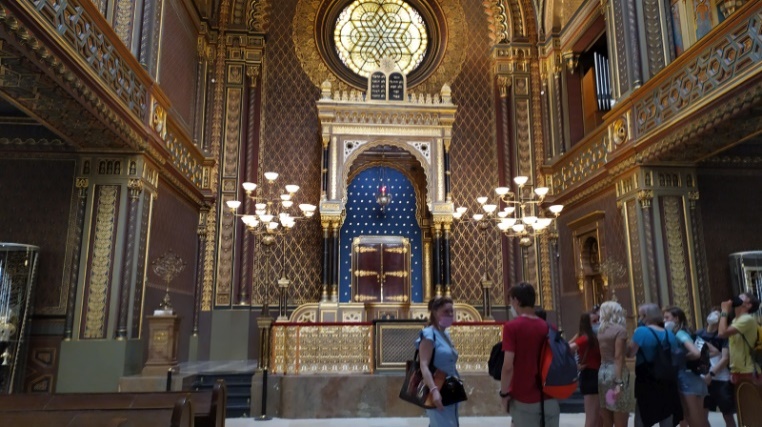 Ve dnech 15. a 16. června 2021 se třída kvarta s paní Milerovou a paní Stejskalovou zúčastnila tradiční literárně historické exkurze do Prahy. Tento rok byl pobyt omezen platností antigenních testů a dalšími hygienickými opatřeními pouze na dva dny. Přesto žáci stihli absolvovat velice bohatý program. První den navštívili Anežský klášter s programem Středověké umění a literatura, který vedl skvělý průvodce. Odpoledne prošli s komentářem průvodkyně Židovské muzeum a večer absolvovali dlouhou procházku z Vyšehradu do centra Prahy s mnoha památkami a zajímavými místy.Druhý den Pražským hradem provedly výborné průvodkyně, následovala komentovaná prohlídka Muzea Karlova mostu s plavbou po Vltavě a základní orientací v pražských památkách. Poté se žáci ještě dozvěděli množství zajímavých informací v Betlémské kapli.Vernisáž výtvarných prací a představení nápisu Múzování 2021Dne 28. června 2021 se uskutečnila po roční přestávce tradiční 9. vernisáž závěrečných výtvarných prací tříd 2.A a sexta. Tentokrát vzhledem k hygienickým opatřením ve dvou skupinách. Absolventi 2. ročníku výtvarné výchovy vystavili své práce vytvořené v mnoha výtvarných technikách, zastoupeny byly malba, kresba, šperky, loutky, origami, keramika, patchwork, papírový pedig, op art, pop art, fotografie, grafika, dřevořezba a další.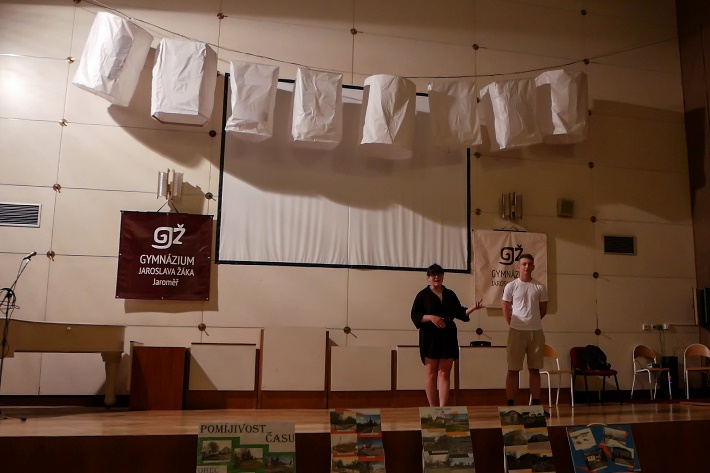 Žáci sexty v prvním pololetí připravovali tradiční nadpis pro celoškolní akci Múzování, která se nakonec kvůli šíření onemocnění Covid – 19 nemohla konat. Využili tedy zahájení výstavy výtvarných prací k představení svého originálního výtvoru. Tentokrát změnili koncepci z minulých let a vytvořili velké lampiony, do kterých umístili jednotlivá písmena a podsvítili je led žárovkami. Nadpis tedy umožňoval i různé světelné efekty. O velmi náročnou instalaci se zasloužil především Honza Martinek ze sexty.Múzování 2021„Nic není jako dřív, nic není jak bejvávalo.“ Tenhle text od kapely Chinasky určitě spousta z vás zná a mě nenapadá lepší způsob, jak popsat Múzování 2021. Změnil se termín, místo ledna červen, změnilo se místo, z auly jsme se přesunuli do parku před školu. Změnili se naši moderátoři. Dnes již absolventky Anežku Broukovou a Káju Novotnou vystřídali mladší spolužáci Jindra Hemelík ze sexty a Káťa Zajíčková ze septimy. Nicméně, něco je jako dřív, a to jsou naši milí a kreativní studenti, kteří ani letos neváhali a vydali kus sebe, aby zpříjemnili závěr školního roku svým spolužákům i učitelům. A tak jsme měli možnost zhlédnout hned tři divadelní vystoupení. Vedle ostřílených tvůrců ze sexty se představili také žáci primy a sekundy. Sekundáni celý program zahajovali tematicky aktuálními „Koronavirovými scénkami“. Další přišli na řadu naši nejmladší se svým představením „Bílý kůň“ a nakonec sexta a jejich parodie na soutěž „Chcete být milionářem?“ Divadelní scénky krásně doplnili naši hudebníci Vašek Balský a Matěj Horký z 1.A a školní kapela Pohroma složená z muzikantů ze sexty a septimy doplněných o krásný hlas naší absolventky Valentiny Tomšů. Múzování ovšem nebylo jediným tvůrčím počinem na zakončení školního roku. Současně s ním probíhala v aule Vernisáž výtvarných děl žáků sexty a 2.A. Během toho pondělního dopoledne se tak prostřídaly třídy venku v parku na Múzování a uvnitř v aule na Vernisáži. Počasí nám až neuvěřitelně přálo, co víc si ještě přát? Zbývá už jen poděkovat DDM Klíč, který nám ochotně zapůjčil desky, jež posloužily jako venkovní pódium. Žáci a učitelé GJŽ pomáhají MoravěUplynulý školní rok byl všechno jiné jen ne obyčejný a naučil nás, že je potřeba reagovat na aktuální výzvy. S touto zkušeností a vzhledem k aktuálnímu dění na jihu Moravy koncem června jsme my, učitelé Gymnázia Jaroslava Žáka oslovili naše žáky s návrhem přidat se společně ke sbírce SOS Morava, kterou vyhlásila humanitární organizace Člověk v tísni. Doufali jsme v pozitivní ohlas, ale výsledná vybraná částka předčila veškerá očekávání, protože žáci spolu s učiteli vybrali dohromady 65.670, - Kč. Tuto částku jsme vložili 30. června na konto SOS Morava, aby mohla co nejdříve pomoci tam, kde to bylo nejvíce potřeba.Výsledky soutěží a olympiádBiologická olympiáda	Kategorie A – školní kolo 3 žáci- pořadí: 1. A. Moravcová (3. A), 2. J. Kosejk (7. P), 3. Š. Němcová (7. P)- v krajském kole: A. Moravcová (22. místo)Kategorie B – školní kolo 8 žáků1. B. Reslová (2. A), 2. A. Suchánková (2. A), 3. P. Tichá (6. P)- v krajském kole B. Reslová (22. místo)Kategorie C – školní kolo 4 žáci- pořadí: 1. M. Barva (3. P), 2. L. Dohnanská (3. P), 3. M. Zíka (3. P), 4. V. Kopecký (4. P)- krajské kolo: M. Barva (9. místo), L. Dohnanská (24. místo)Kategorie D – školní kolo 10 žáků- pořadí: 1. A. Čížková (2. P), 2. M. Zamastilová (2. P), 3. J. Sedláček (2. P)- žáci nepostoupili do krajského kola Poznávání přírodninSoutěž neproběhla.Chemická olympiádaKategorie B – školní kolo 3 žáci- pořadí: 1. J. Kosejk (7. P), 2. Š. Němcová (7. P), 3. L. Pluhařová (7. P)- v krajském kole: J. Kosejk (7. místo), Š. Němcová (8. místo), L. Pluhařová (9. místo)Kategorie C – školní kolo 3 žáci- pořadí: 1. J. Martinek (6. P), 2. V. Gianquintieri (2. A), 3. L. Karas (1. A)- v krajském kole: J. Martinek (13. místo), V. Gianquintieri (26. místo), L. Karas (33. místo)Kategorie D – ve školním kole pouze Matyáš Zíka (3. P), v okresním kole 8. místo, v krajském kole 16. místoMatematická olympiádaProběhla pouze kategorie A, kde do krajského kola postoupili Mirek Vašata a Adam Holda. Adam Holda byl úspěšným řešitelem krajského kola, bez postupu do ústředního kola.Matematický klokankategorie Kadet dělené 1.- 2.místo v okrese Filip Holan (4.P), 5. místo Kristýna Emlarová (4.P),kategorie Student 10. místo v okrese Vendula Petráčková (4.A).Microsoft Office ArénaŠkolního kola se účastnilo 14 studentů gymnázia, do kraje postoupili 3.Petr Valtera získal (3.A) 2. místo v kraji v kategorii SŠ.Barbora Reslová (2.A) získala 3. místo v kraji v kategorii SŠ.Anička Mužíková byla druhá v kraji v kategorii ZŠ a postoupila do celonárodního finále, tedy mezi 14 nejlepších, kde obhajovala svůj projekt.Celostátní literární soutěž Památníku Terezín, téma „Když je třeba pomoci…“Kristýna Emlarová, kvarta              3. místo v II. kategorii s povídkou „Anna“Matylda Svobodová, 2.A                6. místo v III. Kategorii s dramatickou zkratkou „Morální dilema“Obě se dne 7. září osobně zúčastnily slavnostního vyhlášení a převzaly ceny v budově Muzea ghetta v Terezíně.Celostátní literární soutěž „Čapkoviny“I při distanční výuce se žáci zúčastnili literární soutěže Čapkoviny – Cesty nesmrtelnosti, kterou vyhlásila Střední škola designu a umění, knižní kultury a ekonomiky Náhorní v Praze. Zúčastnili se svými povídkami Lukáš Karas z 1.A a Matyáš Mrkos z 6.P. V konkurenci několika set prací bohužel nezískali „medailové“ umístění.SOČTereza Prokešová, septima: 3. místo v krajském kole Středoškolské odborné činnosti 2021 s prací „Práva dětí a práva s nimi spojená“ v soutěžním oboru Filozofie, politologie a ostatní humanitní a společenskovědní obory.Dějepisná soutěž studentů gymnázií ČR a SR:Tříčlenný tým naší školy ve složení Tereza Prokešová (septima), Ondřej Verner (3.A) a Jakub Jandík (sexta) v krajském kole, které se konalo 17. 6. 2021, obsadil třetí místo a postoupil do finále, které se uskuteční v listopadu 2021 v Chebu.Zeměpisná olympiádaŠkolní kolo se konalo v lednu 2021, účastnilo se ho 26 studentů ve čtyřech kategoriích.Kategorie A (prima): 1. místo Veronika Štursová, 2. místo Karolína Pilná, 3. místo Petr ZálišKategorie B (sekunda): 1. místo Jaroslav Kubík, 2. místo Jan Škoda, 3. místo Jakub SedláčekKategorie C (tercie a kvarta): 1. místo Natálie Hromková (3.P), 2. místo J. Dušátko (3.P), 3. místo Václav Presse (4.P)Kategorie D (VG): 1. místo Jan Ullrych (6.P), 2. místo Vojta Prokop (5.P), 3. místo Adam Havrda (5.P)Okresní kolo se uskutečnilo v únoru 2021:A: P. Záliš 1. místo, V. Štursová 7. místo, K. Pilná 8. místoB: J. Kubík 2. místo, J. Sedláček 4. místo, J. Škoda 13. místoC: N. Hromková 3. místo, V. Presse také 3. místo, J. Dušátko 6. místoD: A. Havrda 2. místo, V. Prokop 4. místo, J. Ullrych 6. místoKrajské kolo se uskutečnilo v březnu 2021:A: P. Záliš 13. místoB: J. Kubík 12. místoC: V. Presse 8. místo, N. Hromková 17. místoD: A. Havrda 14. místoInspekční činnost ČŠI a další kontrolyVe dnech 12. 5. – 13. 5. 2021 uskutečnila ČŠI tematickou inspekční činnost, která byla provedena online formou. Jednalo se o monitoring zaměřený na dopady mimořádných opatření na distanční vzdělávání ve středních školách s cílem získání relevantních informací pro MŠMT. Inspektorky navštívily vyučovací hodiny, které probíhaly synchronním způsobem v TEAMS. Hodnocení přípravy, zabezpečení i vlastního průběhu distančního vzdělávání bylo pozitivní.Krajský úřad Královéhradeckého, odbor školství, provedl dne 29. a 30. 6. 2021 kontrolu hospodaření s majetkem a veřejnými prostředky, dodržování závazných právních předpisů (zejména zákona č. 563/1991 Sb., č. 250/2000 Sb. a vyhlášky č. 114/2002 Sb.). Nebyly zjištěny závady.Krajský úřad Královéhradeckého, odbor školství, provedl dne 30. 6. a 1. 7. 2021 kontrolu použití finančních prostředků ze státního rozpočtu na platy a OON, dále  dodržování zákona č. 563/2004 Sb. o pedagogických pracovnících a dodržování jednotlivých ustanovení zákona č. 250/2000 Sb. Kontrolou nebyly zjištěny nedostatky.Základní údaje o hospodaření školy v roce 2020(jen tabulková část, podrobněji ve Výroční zprávě o hospodářské činnosti školy)Výdaje		Příjmy		Hospodářský výsledek		Počty pracovníků (k 31. 12. 2020)Rozvojové a mezinárodní programyLyceum ZiebiceNaše škola udržuje již více než osmnáct let přátelské vztahy s Zespółem Szkół Ogólnokształcących im. T. Kościuszki v Ziębici. Naše setkání se obvykle odehrávají minimálně jedenkrát do roka, ale v tomto školním roce je nebylo možné realizovat.Gymnázium PetrohradNově se podařilo paní učitelce Mgr. N. Horodecké, PhD. navázat spolupráci s Gymnáziem N.70, ul. Literatov 9/11, 197 022 Petrohrad. V rámci této spolupráce si žáci v průběhu distanční výuky vyměňovali pracovní listy o Petrohradě (azbuka Petrohradu) a Praze (abeceda Prahy), probíhala vzájemná komunikace a žáci sledovali průběh soutěže mezi petrohradskými gymnázii, ve které byla Mgr. N. Horodecká porotkyní. Paní učitelka se společně s ředitelem školy on-line zúčastnili dějepisné konference „Na petrohradské straně“.Projekty financované z cizích zdrojůNaše škola je zapojena do projektu Šablony pro SŠ II s názvem Vzdělávání pro budoucnost, číslo projektu CZ.02.3.X/0.0/0.0/18_065/0013262. V tomto projektu realizujeme od září 2019 vzdělávání pedagogů, práci kariérového poradce, sdílení zkušeností pedagogů z různých škol, vzájemnou spolupráci pedagogů SŠ, komunitně osvětové setkání, projektové dny a doučování žáků z matematiky a cizích jazyků. Z poskytnutých prostředků 1 247 753 Kč bylo v roce 2020 vyčerpáno 228 198 Kč. Bylo realizováno vzdělávání pedagogických pracovníků, práce kariérového poradce a doučování žáků ohrožených školním neúspěchem.Dalším projektem spolufinancovaným z prostředků EU je Implementace Krajského akčního plánu rozvoje vzdělávání v Královéhradeckém kraji I, číslo CZ.02.3.68/0.0/0.0/16_034/0008508. Na jaře roku 2018 jsme uskutečnili rekonstrukci biologické laboratoře a několik přírodovědných exkurzí. Dále jsme realizovali ve spolupráci se ZŠ Na Ostrově v Jaroměři laboratorní práce v našich přírodovědných učebnách pro jejich všechny třídy 2. stupně, pro MŠ Jaroměř a ZŠ Křišťál Jaroměř cyklus praktických pozorování přírody, pro žáky ZŠ Křišťál výuku matematiky na počítačích v naší počítačové učebně. Pro naše žáky vyššího gymnázia jsme ve dvou školních rocích 2018 až 2020 navýšili počet dělených hodin matematiky týdně o jednu a tito žáci absolvovali cyklus polytechnických exkurzí (jedna až dvě v ročníku). Na aktivity projektu (exkurze na podporu polytechnického vzdělávání, rozšíření počtu dělených hodin matematiky, laboratorní cvičení pro základní a mateřské školy aj.) a technické vybavení (nákup 21 notebooků pro podporu výuky) bylo vyplaceno v roce 2020 743 610,22 Kč. V tomto školním roce byl projekt úspěšně ukončen.Dne 4. 2. 2020 byla úspěšně podána projektová žádost Úprava venkovního areálu v zahradě Gymnázia v Jaroměři pro výuku ve venkovním prostředí ve výzvě Státního fondu životního prostředí ČR č. 7/2019 Rekonstrukce a vybavení center ekologické výchovy, učeben a jiných zařízení pro účely EVVO („Přírodní zahrady“), aktivita c) Vybudování a úpravy venkovních areálů a pozemků základních a středních škol a organizací působících v oblasti EVVO pro podporu výuky ve venkovním prostředí. Cílem projektu je přeměna nepoužívané části školní zahrady na místo, ve kterém bude možné realizovat výuku ve venkovním prostředí (venkovní učebna). Pozemek je upraven na „pozorovatelnu“ živočichů, kteří obývají zahrady. Další součástí je geologická sbírka určená pro studium hornin vyskytujících se v ČR a botanická zahrada s kvetoucími bylinami a keři. V roce 2020 byla vybudována betonová venkovní učebna z investičních prostředků za 404 527,20 Kč. Během prázdnin v roce 2021 byly realizovány další úpravy okolního terénu hrazené částečně z projektu, částečně z provozních prostředků. Projekt je financován post ante, realizaci jsme podpořili finančními prostředky z hospodářského výsledku roku 2020, abychom nemuseli žádat zřizovatele o předfinancování.                           
Tato část pozemku je upravena na „pozorovatelnu“ živočichů, kteří obývají zahrady. Další součástí je geologická sbírka určená pro studium hornin vyskytujících se v ČR a botanická zahrada s kvetoucími bylinami a keři. Prostorem je vedena mlatová pěšina, která zároveň tvoří okruh, ve kterém je zakomponováno několik zastavení naučné stezky s prvky sloužící k environmentální výchově a výuce v přírodě. Součástí naučné stezky jsou ptačí pítka, ptačí budky, hmyzí hotely se šuplíky k pozorování vývojových stádií hmyzu, suchá kamenná zídka s pískovými kapsami pro ještěrky, broukoviště z různých kamenů a větví, jezírko aj. Dále byla realizována údržba stávajících dřevin a výsadba kvetoucích keřů a trvalek, které jsou opatřeny cedulkami se jmény a budou tvořit pastvu pro hmyz hnízdící v hmyzích hotelích a v broukovišti. Menší část plochy je zatravněna.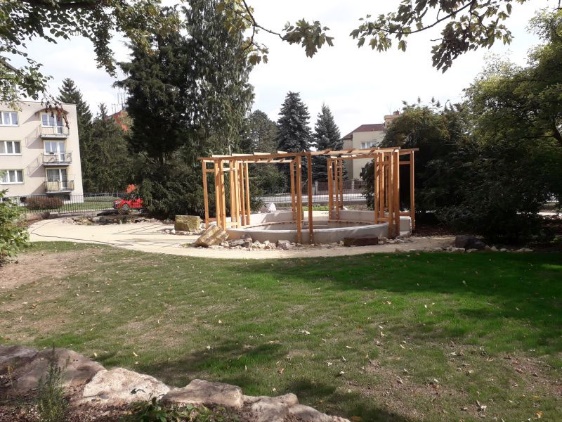 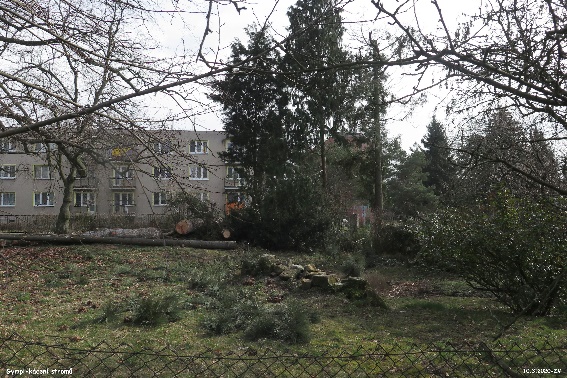 Spolupráce s odborovou organizacíVe škole pracuje ZO OSPŠ, s níž jsou projednávány veškeré záležitosti, které jsou stanoveny platnými právními předpisy (pracovněprávní záležitosti a podmínky, strukturální změny v činnosti školy, přijímání a propouštění zaměstnanců, prověrky BOZP, rozpočet školy, čerpání prostředků na platy, rozpočet FKSP, čerpání prostředků FKSP, plán dovolených aj.).Ve spolupráci s odborovou organizací byly uskutečněny následující akce pro naše zaměstnance a důchodce: týdenní cyklistický zájezd v červenci, třídenní zájezd do Plzně koncem září a rozloučení se školním rokem v červnu.Poskytování informací podle zákona č. 106/1999 Sb. o svobodném přístupu k informacímpočet podaných žádostí o informace a počet vydaných rozhodnutí o odmítnutí žádosti: žádnépočet podaných odvolání proti rozhodnutí: žádné počet stížností podaných podle § 16a zákona 106 (tedy stížnosti na postup při vyřizování žádosti o informace), důvody jejich podání a stručný popis způsobu jejich vyřízení: žádnédalší informace vztahující se k uplatňování zákona 106: žádnéVýchovné poradenstvíVzhledem k tomu, že velká část tohoto školního roku probíhala formou distanční výuky, tak se také většina činnosti výchovného poradce přesunula do distanční podoby. Informace o možnostech studia na VŠ a VOŠ a přípravných kurzech byly žákům poskytovány průběžně, během celého školního roku jak osobně, tak  většinou prostřednictvím elektronických informačních materiálů a nástěnky výchovného poradce. Výchovná poradkyně v tomto školním roce navštívila maturitní třídy i třetí ročníky a diskutovala s nimi o možnostech dalšího studia. Žáci maturitních tříd dostávali materiály s informacemi o studiu na VŠ.  Konzultačních hodin využívali žáci, pokud si nebyli jisti svým výběrem nebo potřebovali pomoci s vyplňováním přihlášek na vysoké školy. Konzultace opět probíhaly jak osobně, tak častěji on-line. Žáci maturitních ročníků využili možnosti podat elektronickou přihlášku. Vzor i návod k vyplnění přihlášky měli žáci na nástěnce, na internetových stránkách školy a zároveň výchovná poradkyně pomáhala distanční formou při vyplňování přihlášek ke studiu VŠ.  Metodická a informační činnost byla v tomto omezena a probíhala také většinou on-line formou. Distanční výuka na naší škole fungovala na platformě Microsoft Teams, která spolu  se systémem internetové žákovské knížky v Bakalářích, který se postupně zdokonaluje, umožňuje rodičům získávat stále více informací a přispívá k lepší informovanosti rodičů o výuce a činnosti žáků a školy.  Výchovná poradkyně sledovala průběh studia žáků, jejichž vývoj a vzdělání vyžadují zvláštní péči. Informovala všechny kolegy o problémech jednotlivých žáků a způsobu práce s nimi na základě zpráv z poradenských zařízení. S jednotlivými vyučujícími i třídními učiteli průběžně konzultovala výsledky studia žáků, jejichž vývoj a vzdělání vyžadují zvláštní péči.Společně s rodiči se výchovná poradkyně podílela na řešení výukových, sociálních, ale i rodinných a osobních problémů jednotlivých žáků, která v tomto školním roce souvisely většinou s distanční výukou.Ve spolupráci s třídními učiteli, případně i vedením školy a pedagogicko-psychologickou poradnou se výchovná poradkyně podílela na práci se žáky s výukovými obtížemi, s absencemi ve školní docházce a se sociálními nebo rodinnými problémy. Společně s třídními učiteli i učiteli jednotlivých předmětů se výchovná poradkyně podílela na práci s nadanými žáky, kteří se účastnili různých soutěží a přehlídek.Při řešení výchovných problémů výchovná poradkyně spolupracovala se školním metodikem prevence. Výchovná poradkyně spolupracovala s žákovským parlamentem a průběžně vedla veškerou písemnou dokumentaci a konzultační hodiny při normální výuce i on-line konzultační hodiny při distanční výuce.Environmentální výchovaPráce v environmentální výchově byla v loňském školním roce zásadně ovlivněna pandemií koronaviru a distanční výukou. Většinu tradičních akcí jsme tedy nemohli realizovat.Přesto jsme v online výuce přírodovědných předmětů zdůrazňovali problematiku ochrany životního prostředí (ohrožené druhy rostlin a živočichů, invazivní druhy, chráněná území, GMO, nebezpečné chemikálie, odpady, globální změny klimatu, udržitelný rozvoj, nedostatek zdrojů, nedostatek srážek, poškození půdy). Podporovali jsme žáky v zodpovědnému přístupu k životnímu prostředí.Na konci školního roku jsme pro žáky sekundy připravili projektový den. Pod vedením Mgr. Pavla Šimka a Mgr. Moniky Kalfusové navštívili Ptačí park Josefovské louky. Pozorovali vzácné druhy živočichů a rostlin, zajímali se o možnosti jejich ochrany. Následně vytvářeli informační plakáty o této cenné lokalitě.Pokračovali jsme v zapojení do školního recyklačního programu RECYKLOHRANÍ. Trvá naše registrace do sítě škol M. R. K. E. V., která se zabývá ekologickou výchovou. Díky ní získáváme informace o akcích s environmentální tematikou a také nápady pro výuku ekologie.Oblast ICTV tomto školním roce se opět průběžně modernizují zastaralé počítače. Všechny počítače mají verzi Windows 10, která se průběžně aktualizuje na nové verze.Nakoupili jsme 31 nových notebooků pro učitele, kteří je následně využili na distanční výuce. Některé starší noteboky a počítače jsme umístili do učeben. Nyní je v každé učebně (třídě) stálý počítač.Veškeré počítače jsou chráněny antivirem Microsoft Defender pod správou System Center Endpoint Protection.System Center Configuration manager je využíván pro instalaci softwaru i instalaci operačního systému Windows. Toto řešení snižuje čas potřebný pro správu počítačů.Začali jsme aktivně využívat cloudové služby pro správu sítě. Nastavili jsme synchronizaci mezi on-premise AD a Azure AD. Také jsme začali využívat cloudovou službu Microsoft Endpoint Manager (Intune). Umožňuje nám spravovat veškerá školní zařízení z cloudu. Tedy i školní počítače, které mají učitelé a případně studenti doma. Také se tím odstranilo přihlašování do Microsoft 365 na školních počítačích, protože proběhne automaticky. Studenti a učitelé mohou samostatně řešit zapomenutá hesla.Rozpracovali jsme vyšší úroveň zabezpečení počítačové sítě. Kontroluje zařízení, která se připojují, zda mají oprávnění. Tím se výrazně zvyšuje zabezpečení PC sítě proti útoku zevnitř, např, pokud by někdo připojil zavirovaný notebook.I letos pokračovala spolupráce mezi školou a společností Microsoft v programu PiLCoE a proběhla řada školení na školách v královéhradeckém kraji.Úkoly na příští školní rok:aktualizovat počítače na aktuální verzi Windows 10průběžně modernizovat zastaralá zařízení a softwarepokračovat ve spolupráci s firmou Microsoft (PiLCoE)získat studenty pro soutěže z oblasti IKT a program STCrozšířit nabídku školení pro učitele (správa serverů a programování)nabídnout studentům kroužek programování v Minecraftu.Inovativní centrum Královéhradeckého kraje (PiLCoE)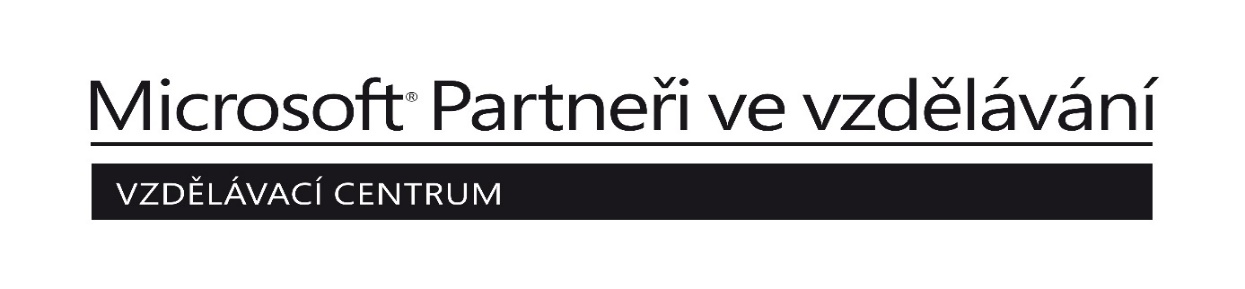 V tomto školním roce, vzhledem k situaci, nebyl zájem o prezenční školení. Proškolili jsme alespoň kolegy v září, dokud to bylo možné. Aktivně jsme komunikovali a odpovídali na dotazy ve FB skupině Microsoft pro školství a propagovali Večerní univerzity. Hlavními tématy byly zejména Teams a jejich vývoj, dále potom Windows 10 a Microsoft 365. Teams naše škola využila jako hlavní komunikační nástroj pro distanční výuku.Evropské vzdělávací centrum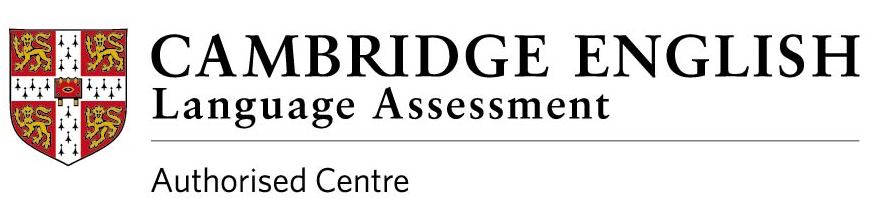 Sedmým rokem jsme partnerskou institucí Zkouškového centra Cambridge English. V tomto školním roce proběhl opět přípravný kurz ke složení mezinárodní zkoušky FCE. Někteří již zkoušku absolvovali, mnozí se chystají.VU3v – Virtuální Univerzita třetího věkuOd roku 2019 funguje při Gymnáziu Jaroslava Žáka Konzultační středisko Virtuální Univerzity třetího věku při Provozně ekonomické fakultě ČZU v Praze. Studenti ukončili již čtvrtý semestr, někteří mají splněny již všechny kurzy a měli by mít promoci (za semestr mohou studovat dva kurzy souběžně). Bohužel díky vládním opatřením se výuka omezila pouze na elektronické přednášky, odpadlo setkávání ve škole. Studenti již absolvovali např. cykly Dějiny odívání I., II., III., Barokní architektura v Čechách, Genealogie – hledáme své předky, Česká historie a její souvislosti atp. Zájem je především o historii. V posledním semestru v červnu 2021 absolvovalo kurzy 16 seniorů, z toho 4 studovali souběžně dvě témata. Aby se studenti-senioři alespoň jednou za semestr setkali, uspořádali jsme nad rámec kurzů neformální výlet do barokního Kuksu. Sice jsme byli nuceni dodržet některá omezení (9 lidí + 1 průvodce, v rouškách), ale všichni, kdo se mohli zúčastnit, si to setkání velmi pochvalovali. V příštím semestru budeme otevírat další kurzy, pravděpodobně je na řadě evropské malířství a renesance.Učební plányV průběhu školního roku došlo na základě jednání vedení školy a jednotlivých předmětových komisí k úpravě stávajícího ŠVP. Především u vyššího gymnázia dojde od 1. 9. 2021 k výrazné změně. Od tohoto data se budou třídy 1.A a kvinta vzdělávat dle nového ŠVP a výrazně upraveného učebního plánu.Učební plán nižšího gymnázia (ŠVP - Školní vzdělávací program s názvem: Škola v digitálním světě aneb Uchop svoji šanci)Poznámky k učebnímu plánu pro gymnázium dle ŠVP s názvem Škola v digitálním světě aneb Uchop svoji šanci (NG, 4LG a VG):1.	Přidělení disponibilních hodin v NG (celkem 24 hodin)	Disponibilní časová dotace rozdělena následovně (24 hodin celkem):	1 hodina týdně: matematika a oblast Člověk a společnost– celkem 2 hodiny	2 hodiny týdně: český jazyk a literatura a oblast Člověk a zdraví – celkem 4 hodiny	3 hodiny týdně: Informační a komunikační technologie 	4 hodiny týdně: anglický jazyk	5 hodiny týdně: oblast Člověk a příroda 	6 hodin týdně: další cizí jazyk	Přidělení disponibilních hodin ve VG a 4LG (celkem 26 hodin)	1 hodina – první (a druhý) cizí jazyk (celkem 2 hodiny, nově pouze 1)	2 hodiny – český jazyk	3 hodiny – matematika (nově 4 hodiny)	6 hodin – volitelné předměty	13 hodin – vzdělávacím oblastem Člověk a příroda a Člověk a společnostUčební plán vyššího a čtyřletého gymnázia (ŠVP s názvem: Škola v digitálním světě aneb Uchop svoji šanci)2.	Změny názvů		Předmět anglický jazyk realizuje vzdělávací obsah oboru Cizí jazyk v RVP ZV i v RVP G.Předmět matematika realizuje vzdělávací obsah oboru Matematika a její aplikace v RVP ZV i G.Předmět občanská výchova realizuje vzdělávací obsah oboru Výchova k občanství v RVP ZV.Předmět společenské vědy realizuje vzdělávací obsah oboru Občanský a společenskovědní základ v RVP G.Předmět biologie realizuje vzdělávací obsah oboru Přírodopis v RVP ZV.Předmět informatika realizuje vzdělávací obsah oboru Informační a komunikační technologie v RVP ZV a vzdělávací obsah oboru Informatiky a informační a komunikační technologie v RVP G.Předmět zeměpis realizuje vzdělávací obsah oboru Geografie v RVP G.Předmět hudební výchova a výtvarná výchova realizuje vzdělávací obsah oboru Hudební obor a Výtvarný obor v RVP G.3. 	Integrace předmětůA) nižší gymnázium	Předmět Výchova ke zdraví je zařazen do osnov biologie v tercii  biologie posílena o 2 hodiny.	Člověk a svět práceObsahuje tyto tematické okruhy: Svět práce, Práce s laboratorní technikou a využití digitální technologie. Integrace vzdělávacích oblasti a tematických celků je provedena následujícím způsobem:	Člověk a svět práce – práce s laboratorní technikou	Prima – 2 x 0,5 hodiny fyzice a biologii – celkem 1 hodinaSekunda – 2 x 0,5 hodiny fyzice a chemii – celkem 1 hodina (základní počet hodin je 1,5)	Tercie – 2 x 0,5 hodiny fyzice a chemii – celkem 1 hodina	Člověk a svět práce – využití digitální technologie	Zařazeno do Informatiky v kvartě – 1 hodina  	Člověk a svět práce – svět práce	Zařazen do Občanské výchovy v kvartě	B) vyšší a čtyřleté gymnáziumGeologie je integrována do učiva biologie, zeměpisu a chemie takto: Zeměpis - složení, struktura a vývoj země (Země jako geologické těleso, zemské sféry, geologická historie), geologické procesy v litosféře (zvětrávání a sedimentační proces, deformace litosféry), voda (povrchové vody, podzemní vody a jejich rozložení), člověk a anorganická příroda (vznik a vývoj půd, interakce mezi přírodou a společností, práce v terénu, geologická exkurze)Chemie – složení, struktura a vývoj Země (zemské sféry – minerály, jejich vlastnosti), geologické procesy v litosféře (zvětrávání a sedimentační proces, magmatický proces, metamorfní procesy), voda (povrchové a podzemní vody – chemické složení, ochrana vod), člověk a anorganická příroda (interakce mezi přírodou a společností, zpracovatelské technologie, ukládání odpadů)Biologie – složení, struktura a vývoj Země (geologická období vývoje Země, evoluce), člověk a anorganická příroda (interakce mezi přírodou a společností)Výchova ke zdraví – celá integrována do výuky biologie Člověk a svět práce – integrováno do matematiky a společenských věd takto:Společenské vědy – trh práce a profesní volba, pracovněprávní vztahy, tržní ekonomika, národní hospodářství a úloha státu v ekonomice, finance (peníze, finanční produkty, bankovní soustava)Matematika – finance (hospodaření domácnosti; úvěrové produkty, leasing; úrokové sazby, RPSN; pojištění)4.	Dělení hodinprvní i druhý cizí jazyk se dělí na skupiny tak, aby ve skupině bylo nejvýš 23 žákůdruhý cizí jazyk – žáci volí jeden z následujících: německý, ruský, francouzský, španělský (možnosti dány podmínkami školy v daném školním roce)tělesná výchova se dělí na skupiny tak, aby ve skupině bylo nejvýš 20 žáků (výjimečně 24 žáků)informatika se dělí na skupiny tak, aby ve skupině bylo maximálně 21 žáků (dle kapacity učeben)volitelné předměty – třídy se dělí tak, aby průměrný počet žáků ve skupině byl nejvýš 15 žáků, nejvíc však 20 žáků (na třídu připadají 2 – 3 skupiny, počet skupin bude vycházet z ekonomických podmínek školy)v českém jazyce a matematice se v každém ročníku vyčleňuje jedna hodina týdně na cvičení, žáci se na cvičení dělí do dvou skupin pouze u tříd, ve kterých je více než 23 žákův přírodovědných předmětech se část hodin vyčleňuje na cvičení, třída se dělí na skupiny takto:fyzika 	– 	0,5 hodiny týdně v 1. – 3. r (NG); 4LG a VG: 1. a 2. r; 5. a 6. r. 	-	1 hodina ve 3. nebo 7. r.chemie 	– 	0,5 hodiny týdně 2. a 3. r (NG); 4LG a VG: 2. r a 3. r, 6. a 7. r. 	-	1 hodina 5. r nebo 1. r.biologie 	– 	0,5 hodiny týdně v 1. r (NG), 1. r a 3. r (4LG), 5. r a 7. r (VG) 	-	1 hodina v 6. r a 2. r .hudební a výtvarná výchova – v NG se dělí na skupiny dle finančních možností školy, ve VG a 4LG se třída dělí na dvě skupiny a žáci si zvolí jeden z těchto předmětů5.  Seznam volitelných předmětů a jejich zkratek:1. volitelný předmět – dvouletý předmět (2 hodiny týdně)Seminář z cizího jazyka (anglický nebo druhý cizí jazyk), zkratka: SAjTřetí cizí jazyk (při dostatečném zájmu – minimum 10 žáků); zkratka: Nj3, Fj3, Špj3, Rj32. volitelný předmět – dvouletý předmět 	Literární seminář	LS2	Společenskovědní seminář	SVS2	Dějepisný seminář	DS2	Deskriptivní geometrie	Dg2	Programování 	Pg2       	Pokročilé informační technologie	PIT2	Seminář a cvičení z matematiky, fyziky, chemie a biologie (MaS2, FyS2, ChS2, BiS2)3. a 4. volitelný předmět – jednoletý předmět (tříhodinový)(žák si ze skupiny předmětů vybere dva, jako třetí VP nebo čtvrtý VP budou označeny dle aktuální  situace)	Pokročilé informační technologie	PIT	Moderní dějiny	MD	Společenskovědní seminář	SVS	Deskriptivní geometrie	Dg	Dějiny moderního umění	DU	Ekonomika	Ek	Zeměpisný seminář	ZS	Psychologie	PS	Programování	Pg	Sportovní hry	SH	Seminář a cvičení z matematiky, fyziky, biologie (MaS, FyS, BiS)Počet třídCelkový početžákůPočet žákůna jednu třídunižší gymnázium411629,50vyšší a 4LG820725,63Celkem1232326,92Kód oboruNázev oboruKdo vydal učeb. dokumentyNázev ŠVPPlatnost od79-41-K/81Gymnázium (osmileté)školaŠkola v digitálním světě aneb Uchop svoji šanci1. 9. 200679-41-K/41Gymnázium (čtyřleté)školaŠkola v digitálním světě aneb Uchop svoji šanci1. 9. 2009Minulý školní rok v %Tento školní rok v %0,520,54Jméno a příjmeníPracovní zařazeníJaroslava Hrycíkováekonomka školyEva Pasekovápersonalistka, asist. řediteleMgr. Karel Nymsasprávce sítěJosef HrobskýškolníkMiluše CeralováuklízečkaEva HynkováuklízečkaIveta MrázováuklízečkaDana StuchlíkováuklízečkaTitul, jméno, příjmeníZpůsobilostZpůsobilostVyučovalTitul, jméno, příjmeníPEDODBVyučovalMgr. Miloš BoháčAnoAnoFyMgr. Zina BoháčováAnoAnoM, FyMgr. Ilona ČechováAnoAnoAj, SVMgr. Eliška DucháčováAnoAnoNjMgr. M. A. Durand CubaAnoAnoŠjMgr. Lenka FibigerováAnoAnoČj, SVMgr. Lucie HavrdováAnoAnoM, FyMgr. Petr HorákAnoAnoMMgr. Nataliya HorodeckáAnoAnoRj, SVMgr. Karel HübnerAnoAnoMMgr. Petra HübnerováAnoAnoČj, AjMgr. Aleš ChmelíkAnoAnoM, HVMgr. Jana JašíkováAnoAnoFj, DMgr. Jiří KulhánekAnoAnoD, ZMgr. Jana Kulhánková VáchováAnoAnoBi, ChMgr. Ladislava MalinováAnoAnoČj, VVMgr. Eva MatysováAnoAnoNjMgr. Vít MilerAnoAnoAj, D, TVMgr. Miroslava MilerováAnoAnoTV, PS, OVMgr. Julie NěmečkováAnoAnoAjMgr. Karel NymsaAnoAnoIKTMgr. Hana PelouchováAnoAnoBi, ChMgr. Veronika PultrováAnoAnoAjIng. Daniela ŘípováAnoAnoAj, Nj, EKMgr. Eva StejskalováAnoAnoČj, VVMgr. Lucie ŠimečkováAnoAnoSV, TVMgr. Pavel ŠimekAnoAnoBi, ChMgr. Jan TrčkaAnoAnoZ, TVMgr. Jana VosáhlováAnoAnoM, IKTMinulý školní rokTento školní rok00pedagogických0nepedagogických0TřídaTřídní učitelŽáci celkemz toho dívkyOpakuje1.cizí j.2. cizí jazyk2. cizí jazyk2. cizí jazyk2. cizí jazykTřídaTřídní učitelŽáci celkemz toho dívkyOpakujeAjNjFjŠpjRjprimaMr302030sekundaHb271627terciePe29192910712kvartaMi3014301416kvintaCa26142611151.ACh228221426sextaKu2712272522.AHa2920291613septimaVs302030121173.AFi27151 2716110oktávaJa27152712154.AMa1913196112Celkem3231861323136257827Studijní obor:Studijní obor:1. kolo1. kolo1. kolo1. kolo1. kolo1. kolo1. kolo1. kolo1. kolo1. kolo1. kolo1. kolo1. kolo1. kolo1. koloDalší kolaDalší kolaDalší kolaStudijní obor:Studijní obor:PřihlášenoPřihlášenoZkoušky konaloZkoušky konaloPřijato celkemPřijato celkemPočet lístkůPočet lístkůPřijato na  odvoláníPřijato na  odvoláníPočet lístkůPočet lístkůLístky zpětLístky zpětPřihlášenoPřihlášenoPřihlášenoPřijatoNastoupiloGymnázium čtyřletéGymnázium čtyřleté59595959292915152323141455444428D/CH42/1742/1742/1712/312/310/410/44/14/13/13/121/7Gymnázium osmiletéGymnázium osmileté1131131121123030553030262611000030D/CH44/6943/6943/691/41/414/1214/120/10/115/15Celkem:1721711715959202053534040664444458Kód oboruNázev oboru1. roč.2. roč.3. roč.4.roč.5./ 1. roč.6./ 2.  roč.7./ 3. roč.8./ 4. roč.celkem žákůpočet tříd79-41-K/81Gymnázium11111111226879-41-K/41Gymnázium1111974Obory vzdělání poskytující střední vzdělání s maturitní zkouškouObory vzdělání poskytující střední vzdělání s maturitní zkouškouŽáci celkem323Prospěli s vyznamenáním173Prospěli 147Neprospěli3         z toho opakující ročník1Průměrný prospěch žáků1,61Průměrný počet zameškaných hodin na žáka41,14         z toho neomluvených 0Třída/PočetProspěch - průměrProspěch - průměrVyznamenáníVyznamenání  Neprospěl  NeprospělUvolněnUvolněnpololetížáků1P2P1P2P1P2P1P2PPrima301,161,153030Sekunda271,271,252221Tercie291,361,332123Kvarta301,481,441520Celkem1161,321,2988940000Kvinta261,561,4711121.A221,601,5889Celkem481,581,5319210000Sexta271,521,4713162.A291,561,471315Celkem561,541,4726310000Septima301,631,651283.A271,861,95751222Celkem571,751,8019131122Oktáva271,711,701012124.A192,112,2142Celkem461,911,9614141200Celá škola3231,621,611661732322Obory vzdělání poskytující střední vzdělání s maturitní zkouškouObory vzdělání poskytující střední vzdělání s maturitní zkouškouObory vzdělání poskytující střední vzdělání s maturitní zkouškouRočníkObor vzděláníPočet žákůPředmětprima79-41-K/81 Gymnázium0sekunda79-41-K/81 Gymnázium0tercie79-41-K/81 Gymnázium0kvarta79-41-K/81 Gymnázium1Český jazyk a literatura 1.79-41-K/41 Gymnázium01.79-41-K/81 Gymnázium02.79-41-K/41 Gymnázium02.79-41-K/81 Gymnázium03.79-41-K/41 Gymnázium03.79-41-K/81 Gymnázium04.79-41-K/41 Gymnázium04.79-41-K/81 Gymnázium1Moderní dějiny - seminářTřída/Absence-oml.Absence-oml.  Abs.-neom.  Abs.-neom.VyloučenVyloučenpololetí1P2P1P2P1P2PPrima9,1014Sekunda8,227,26Tercie24,1014,21Kvarta16,7312,43Celkem14,5411,980,000,0000Kvinta23,4213,001.A23,4815,68Celkem23,4514,340,000,0000Sexta32,9611,562.A20,077,55Celkem26,529,560,000,0000Septima27,2116,533.A42,9330,19Celkem35,0723,360,000,0000Oktáva34,529,564.A44,475,26Celkem39,507,410,000,0000Celk. škola27,8113,330,000,0000Hodnocení chovánípočet žáků% z celkuvelmi dobré323100uspokojivé00neuspokojivé00 Výchovná opatření  počet  Pochvala třídního učitele 39 Pochvala ředitele školy 5 Napomenutí třídního učitele12 Důtka třídního učitele3 Důtka ředitele školy0 Podmíněné vyloučení ze školy 0 Vyloučení ze školy 0Kód a název oboruŽáci konající zkoušky celkemProspěli s vyznamenánímProspěliNeprospěli79-41-K/41 Gymnázium19113579-41-K/81 Gymnázium261772Celkem4517237Kód a název oboruŽáci konající zkoušky celkemProspěli s vyznamenánímProspěliNeprospěliz toho opravná maturitní zkouška7 052             maturitní zkouška v náhr. termínuCelkem7052Předmět: PočetZnámkyZnámkyZnámkyZnámkyZnámkyPrůměr:Předmět:žáků12345Státní částČeský jazyk26Státní částAnglický jazyk18Státní částMatematika8Státní částMatematika rozšiřující5Profilová částČeský jazyk7611,14Profilová částAnglický jazyk771,00Profilová částFrancouzský jazyk42111,75Profilová částNěmecký jazyk4131,75Profilová částSpolečenské vědy1473222,21Profilová částDějepis4312,00Profilová částMatematika551,00Profilová částChemie63122,17Profilová částBiologie1051312,10Profilová část06139104441,75Předmět: PočetZnámkyZnámkyZnámkyZnámkyZnámkyPrůměr:Předmět:žáků12345Státní částČeský jazyk19Státní částAnglický jazyk17Státní částMatematika2Profilová částČeský jazyk2112,50Profilová částAnglický jazyk832212,13Profilová částŠpanělský jazyk3212,00Profilová částSpolečenské vědy1113523,64Profilová částDějepis31114,00Profilová částZeměpis2113,50Profilová částFyzika113,00Profilová částChemie74212,57Profilová částBiologie912422,78Profilová částIKT225,00Profilová část048710141162,98Zaměření VŠ4.AOktávaCelkemVŠ-pedagogika325VŠ-ekonom., management369VŠ-medicína, farmacie, …448VŠ-technika (elektro, staveb...)011VŠ-přírodní vědy, zemědělství213VŠ-právo, filozofie257VŠ-cestovní ruch011VŠ-historie, sociolog., psycholog.044Celkem :142438Vyšší odborná škola- zdravotní11- ekonomika, finance, cestovní ruch0- jazyky0- konzervatoř0Celkem :101JinéPráce123Jiná střední škola22Zahraničí11Nezjištěno0Celkem jiné426Celkem :192645žákůz tohopřihlášeno   Přijato (% z abs.)   Přijato (% z abs.)   Přijato (% z abs.)Třídacelkemabsolventůna VŠVŠVOŠJiné4.A1919151414Procent78,973,75,321,1Oktáva2726252402Procent96,292,30,07,7Celkem4645403816Procent88,984,42,213,3ObdobíDruh akceZapojené třídyzáříAdaptační kurzyprima, 1.AzáříJaroměř běží pro planetunižší gymn.říjenFilm V síti – verze pro žákysekunda, tercie, kvarta25. 6. 2021Projektový den – svět médií, nebezpečí v kyberprostoru, kyberšikanaprima, sekunda, tercie25. 6. 2021První pomoc. Záchrana lidského života – praktický nácvik Lektor: Mgr. Radek MathauserkvartaPřímé nákladyProvozní výdajeNeinvestičnímzdy + OON18 478 467,0010 480,00odvodysociální a zdravotní pojištění6 223 346,161 352,00odvodyFKSP368 630,0080,00teplo422 293,53pohonné hmoty2 658,00materiál2 490,00287 910,39DDHM (učební pomůcky)195 180,92395 014,57ochranné oděvy26 298,20učebnice7 825,00knihy, testy, předplatné130 922,10elektrická energie198 008,70vodné, stočné, sráž. voda132 645,00údržba a opravy521 232,42cestovné1 100,0024 861,00nájemné20 000,00výkony spojů, poštovné18 808,00stravování224 250,00ostatní služby a náklady624 300,35odpisy majetku273 504,00poplatky bance16 306,00pohoštění452,00vzdělávání 18 880,002 613,60zákonné pojištění77 334,0017,00daň z příjmu30 030,00Internet46 800,00náhrady za nemoc / ZPS71 065,0044 995,00platy předsedů mat. komisí10 655,92Celkem  Celkem  25 454 974,003 455 831,86a) přímé výdaje (ÚZ33 353, 038)25 454 974,00b) Provozní dotace3 249 810,00    Příspěvek celkem28 704 784,00 výnosy, pronájmy, transfer609 527,89 použití rezervního fondu (+ sponzor. dary)24 984,00 úroky19 428,16    Příjmy celkem29 358 724,05Upravený rozpočet29 358 724,05 Kčz toho mzdové pr.18 488 947,00 Kčz toho výnosy609 527,89 Kčz toho rez. fond + úroky44 412,16 KčČerpání28 910 805,86 Kčz toho mzdové pr.18 488 947,00 KčHospodářský výsledek447 918,19 KčHosp. výsledek - dopl. č.50,00 KčCelkový hospodářský výsledek (včetně doplňkové č.)Celkový hospodářský výsledek (včetně doplňkové č.)Celkový hospodářský výsledek (včetně doplňkové č.)447 968,19 KčFyzické počty- celkem37- z toho pedagogičtí pracovníci30- z toho ostatní7Přepočtení pracovníci- celkem33,78(celoroční průměr)- z toho pedagogičtí pracovníci27,28- z toho ostatní6,50Předmět             G osmiletéPrimaPrimaSekundaSekundaTercieTercieKvartaKvartaCelkemCelkem                         hodiny:celécvcelécvcelécvcelécvcelédělenéČeský jazyk a literatura51414141174Anglický jazyk 444444441616Druhý cizí jazyk  333366Občanská výchova 111140Společenské vědy00Dějepis222280Zeměpis221270Matematika41414141164Fyzika 2,50,520,52,50,5291,5Chemie20,52,50,526,51Biologie2,50,52228,50,5Informační a komunikační technologie1111111144Hudební výchova111140Výtvarná výchova 221160Estetická výchova 00Tělesná výchova  333322221010Celkem301130113113311212247Předmět             G osmiletéKvintaKvintaSextaSextaSeptimaSeptimaOktávaOktávaCelkemCelkem                           G čtyřleté1. ročník1. ročník2. ročník2. ročník3. ročník3. ročník4. ročník4. ročníkCelkemCelkem                         hodiny:celécvcelécvcelécvcelécvcelédělenéČeský jazyk a literatura31413141144Anglický jazyk 333333441313Druhý cizí jazyk333333331212Občanská výchova 00Společenské vědy222280Dějepis33280Zeměpis22260Matematika41313141144Fyzika30,530,53192Chemie3130,530,592Biologie30,53130,592Informační a komunikační technologie22111144Hudební výchova2240Výtvarná výchova 2204Estetická výchova00Tělesná výchova 22222222881. volitelný předmět2222442. volitelný předmět2222443. volitelný předmět33334. volitelný předmět3333Celkem351634153417292113269